МБДОУ детский сад общеразвивающего вида № 79 г. ТомскаКонспект организации непрерывной непосредственно образовательной деятельности детей в средней группе №3по теме «Путешествие в весенний лес»                                                                                 Автор конспекта ННОД                                                                                 Ювансай И.И., воспитательТомск-2014Задачи приоритетной образовательной области:  «Познавательное развитие» - развитие интересов детей, любознательности и познавательной мотивации, формирование познавательных действий, умение использовать свои знания в предметно- практической и игровой  деятельности, становление сознания; уточнение  и расширение знаний детей о признаках весны.Задачи ОО в интеграции: «Речевое развитие» - развитие связной, грамматически правильной диалогической и монологической речи, обогащение активного словаря, активизирование  в речи детей словаря на тему «Весна» (подтемы  «Первоцветы», «Перелетные птицы», «Дикие животные весной»);«Социально-коммуникативное развитие» - развитие общения и взаимодействия ребёнка со сверстниками, становление целенаправленности и саморегуляции собственных действий; воспитание бережного отношения  к природе, развивать навыки сотрудничества, умение работать друг с другом. «Художественно-эстетическое развитие» - реализация самостоятельной конструктивно-модельной и изобразительной деятельности.  «Физическое развитие» - становление ценностеней ЗОЖ,  целенаправленности и саморегуляции в двигательной сфере.Предпосылки учебной деятельности:  Личностные - умение прийти на помощь герою; осознавать свои возможности и умения.Познавательные – умеет узнавать, называть  и определять объекты и явления окружающей действительности,  выделяет существенные признаки объектов, участвует в совместной деятельности (коллективе); грамотно оформляет свою мысль в грамматически несложных выражений устной речи,  строит диалог;  осознает свои возможности.  Коммуникативные – умение слушать и отвечать на вопросы;  участвовать в совместной деятельности,  проявлять активность при решении познавательных задач. Регулятивные – умение действовать по заданному правилу; слушать взрослого выполнять его инструкции.Оборудование для педагога: аудиозапись «Голоса птиц»,  письмо от ручейка, проталинки, картинки с изображением лучика и снежинки, мешок с насекомыми, следы животных.Оборудование для детей:   плоскостные  разрезные изображения весенних цветов (мать-и -мачеха, медуница, одуванчик , подснежник, ландыш), лучики солнышка,  изображения перелетных и зимующих птиц,  карточки к д/игре «Дорисуй и закрась», цветные карандаши, картина с изображением частей тела диких животных в лесу, мнемодорожка « Что происходит с дикими животнымивесной?». Вводная часть (мотивационный, подготовительный этап): Прилетает сорока  (ребенок) и приносит в клюве письмо и говорит быстро-быстро.Сорока: Вам письмо, вам письмо!Воспитатель:  Здравствуй сорока. От кого письмо?Сорока: От кого узнаете, если прочитаете это письмо, а мне некогда, дел много, весна на дворе.Воспитатель: Подожди сорока, давай  прочитаем письмо вместе, может нам понадобится твоя помощь. (Читает письмо) Жур-жур-жур, кап-кап-кап,                              Дили-дили-дон!Воспитатель: Кто же мог написать такое письмо?Дети: река, сосулька, фонтанчик, море, бассейн, ручеек.Воспитатель: Здравствуйте, ребята, пишет вам весенний ручеёк, я приглашаю вас на весеннюю прогулку, поискать признаки весны.Воспитатель:  Да. Ребята, это письмо  действительно, написал нам весенний ручеек, он приглашает нас на весеннюю прогулку, поискать признаки весны. Воспитатель: Как вы думаете, как нам найти дорогу в весенний лес?Сорока, может быть, ты нам поможешь найти дорогу в лес? Ты везде летаешь – все знаешь.Сорока: Приглашаю всех детейВ путь отправиться скорей!Ждут вас испытания, сложные задания.Воспитатель: Посмотрите, а в конверте спрятался лучик (достает). Что бы это значило? Посмотрите внимательно, может  мы  уже нашли первые признаки весны?Дети: ответы.Воспитатель:  Что ж готовы отправиться в путешествие?  Готовы?  Тогда собирайтесь, но будьте внимательны, не торопитесь, ведь мы знаем: поспешишь – людей насмешишь.Помогите друг другу завязать шапочки, застегнуть курточки, обуть сапожки (этот с левой ножки, этот с правой ножки). Молодцы!Основная часть (содержательный, деятельностный этап): Воспитатель:Подходят к полянке, на которой, лежат проталинки.Воспитатель: Обратите внимание на полянку, что вы видите? Посмотрите, здесь появились проталинки, кто знает как  появляются проталинки? Дети: солнечные лучики пригревают, снег тает.Воспитатель:   Правильно, первые проталинки на полях видны, значит очень тёплые ноги у весны. Может вы нашли ещё   признак  весны? Давайте уберем их.(убирают проталинки, и находят картинку с подснежником).Ребята, как называются цветы, которые зацветают первыми. Внимательно послушайте: первые цветы.Дети: Они называются первоцветы.Воспитатель: Посмотрите на полянку, какие первоцветы вы сейчас видите.Дети: ПодснежникиВоспитатель: Здесь еще какие-то первоцветы спрятались.Проводится дидактическая игра «Собери цветок»Воспитатель:  Назовите первоцветы (дети называют). А можно рвать эти цветы и уносить с собой домой?Дети: Нет,  эти цветы  никогда  нельзя рвать и уносить домой  – они  должны цвести  и радовать всех людей. Воспитатель: Дети, мы нашли еще один лучик. Сколько у нас солнечных лучиков?Воспитатель: Вы чувствуете какой  на полянке воздух. Чем он пахнет?Дети: весной, цветами, свежестью и т.д.Дыхательная гимнастикаВесна. Давайте подышим, вдохнем глубоко носом и выдохнем через рот, вдохнем ароматы первоцветов (дети повторяют 2-3 раза).Аудиозапись «Голоса птиц»Воспитатель:  Какие чудные  голоса!- Как вы думаете, чьи это голоса?Дети: Голоса птиц.Воспитатель. Весной птицы возвращаются из теплых краев. Вспомним  названия птиц, которые  осенью улетели в теплые края, а весной   возвращаются к нам. (Воспитатель  выкладывает  картинки с изображениями птиц)  Воспитатель: Кто знает как называется  птица, которая  открывает весну?Дети: ГрачВоспитатель: Почему в народе так говорят; «Грач открывает весну»? (дети отвечают, что он прилетает самый первый).  Прилетели птицы – это тоже признак весны?Воспитатель: Ребята, посмотрите птицы все перепутались. Вы должны их распределить на две стаи. Одна -  зимующая, другая – перелетные.Среди картинок выберите перелетных птиц и поместите их под солнышком, а зимующих птиц – под снежинкой.Проводится дидактическая игра « Зимующие и перелетные птицы»Воспитатель: Ребята, мы нашли еще один  солнечный лучик, давайте его тоже возьмем с собой ( идут дальше и находят мешок).Воспитатель: Кто же потерял этот мешок? Давайте посмотрим, что внутри.Как узнать, что в мешке не заглядывая в него?Дети: Определить наощупь, потрясти и т.д.Воспитатель:  предлагает наощупь определить, что там. Чтобы убедиться, верно ли ваше предположение, нужно выполнить задание. Игра  «Раскрась и дорисуй» 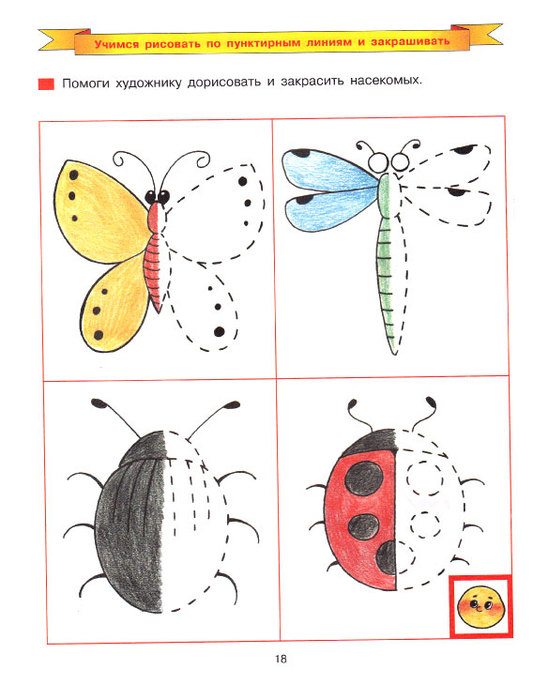 (дети раскрашивают и дорисовывают части насекомых)Воспитатель: Что у вас получилось? Дети: Бабочка, стрекоза, жук, божья коровка.Воспитатель: Как можно назвать бабочку, жука, стрекозу, божью коровку одним словом?Дети: насекомые.Воспитатель:  Как вы думаете, что происходит с насекомыми с весной?Дети: они просыпаются.Воспитатель: Давайте убедимся в нашем предположении.(достают насекомых, а там еще один лучик и идут дальше, подходят к картине, на которой изображен лес и части диких животных).Воспитатель:  Появились насекомые – это тоже признак весны. Здесь тоже лежит лучик солнца.Воспитатель:  Сорока, куда же нам идти дальше? (сорока указывает путь). Чьи-то следы. Куда они ведут? Наверное,  в лес. Посмотрите, как тут ещё много снега.Ребята, вспомните правило,  как нужно вести себя в лесу?  Как вы думаете, каких зверей мы можем встретить в весеннем лесу? Дети:Дикие животные водятся в лесу (последовательное соединение пальцев правой руки с большим),Здесь увидеть можно волка и лису (последовательное соединение пальцев левой руки с большим),Зайца и медведя, белку, кабана (последовательное соединение пальцев правой и левой рук),Прячет всех надежно (сжимание и разжимание пальцев обеих рук в кулак)Лесная тишина (постукивание кулачками друг о друга).Дети: Лису, зайца, волка, медведя, белку.Воспитатель: Сколько зайцев спряталось в лесу на полянке, как догадались? Как вы думаете,  они чем-то отличаются? Почему?Дети: Три, по размеру ушей.Воспитатель Кто знает, что  происходит с дикими животными весной?Работа с мнемотаблицейВоспитатель:  Лес оживает, просыпается – это ещё один признак весны.  Посмотрите, дети, мы нашли еще один солнечный лучик.Воспитатель: Ребята, мы уже с вами собрали много лучиков, теперь соберем солнышко.          Дидактическая игра «Собери солнышко»Воспитатель:  Какое солнце весной?Дети: Солнце теплое весной, ярко светит.Воспитатель:  Это ещё один признак весны. Воспитатель: Ребята, давайте тихо  попрощаемся с лесом, нам пора возвращаться в группу. Спасибо, тебе сорока, что помогла нам. Сорока: Не за что, мне гнездо пора вить. До свидания!  (улетает)Воспитатель:Заключительная часть (рефлективный этап):Воспитатель:  Вижу, вам понравилось в лесу. У вас хорошее  приподнятое настроение. Что вам запомнилось больше всего?Дети: ответы детей.Воспитатель: Давайте ещё раз вспомним признаки весны, с помощью стихотворения о весне.Мнемотаблица «Весна»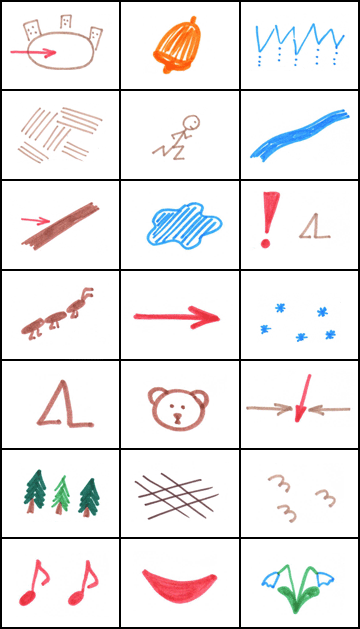 В лес весенний мы шагаем,Ноги выше поднимаем.Дети идут маршевым шагом.Топают ножкиПо прямой дорожке.Шагают по всей стопе.И поскачут ножкиПо прямой дорожке.Делают подскоки.Скакали, скакали И встали. Стоп!Останавливаются.В  детский сад шагаем,Ноги выше поднимаем.Дети идут маршевым шагом.Топают ножкиПо прямой дорожке.Шагают по всей стопе.И поскачут ножкиПо прямой дорожке.Делают подскоки.Скакали, скакали И встали. Стоп!Останавливаются.